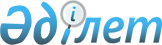 Павлодар облыстық мәслихатының 2018 жылғы 14 маусымдағы "Қосымша дәрі-дәрмекпен қамтамасыз ету туралы" № 236/22 шешіміне толықтырулар енгізу туралы
					
			Күшін жойған
			
			
		
					Павлодар облыстық мәслихатының 2019 жылғы 8 қарашадағы № 416/35 шешімі. Павлодар облысының Әділет департаментінде 2019 жылғы 15 қарашада № 6605 болып тіркелді. Күші жойылды – Павлодар облыстық мәслихатының 2021 жылғы 22 сәуірдегі № 21/3 (алғашқы ресми жарияланған күнінен кейін күнтізбелік он күн өткен соң қолданысқа енгізіледі) шешімімен
      Ескерту. Күші жойылды – Павлодар облыстық мәслихатының 22.04.2021 № 21/3 (алғашқы ресми жарияланған күнінен кейін күнтізбелік он күн өткен соң қолданысқа енгізіледі) шешімімен.
      Қазақстан Республикасының 2009 жылғы 18 қыркүйектегі "Халық денсаулығы және денсаулық сақтау жүйесі туралы" Кодексінің 9-бабы 1-тармағының 5) тармақшасына, Қазақстан Республикасының 2001 жылғы 23 қаңтардағы "Қазақстан Республикасындағы жергілікті мемлекеттік басқару және өзін-өзі басқару туралы" Заңына сәйкес Павлодар облыстық мәслихаты ШЕШІМ ҚАБЫЛДАДЫ:
      1. Павлодар облыстық мәслихатының 2018 жылғы 14 маусымдағы "Қосымша дәрі-дәрмекпен қамтамасыз ету туралы" № 236/22 шешіміне (Нормативтік кұқықтық актілерді мемлекеттік тіркеу тізілімінде № 5997 болып тіркелген, 2018 жылғы 26 маусымда Қазақстан Республикасы нормативтік құқықтық актілерінің Эталондық бақылау банкінде электрондық түрде жарияланған) келесі толықтырулар енгізілсін:
      көрсетілген шешімнің 1-қосымшасы келесі мазмұндағы 11, 12 жолдармен толықтырылсын:
      "
      ".
      2. Осы шешімнің орындалуын бақылау облыстық мәслихаттың әлеуметтік және мәдени даму мәселелері жөніндегі тұрақты комиссиясына жүктелсін.
      Осы шешім оның алғашқы ресми жарияланған күнінен кейін күнтізбелік он күн өткен соң қолданысқа енгізіледі.
					© 2012. Қазақстан Республикасы Әділет министрлігінің «Қазақстан Республикасының Заңнама және құқықтық ақпарат институты» ШЖҚ РМК
				
11
Көмейдің стенозы (тарылуы)
"Colistin";

"Флуимуцил";

"Пульмикорт";

"Беродуал";

"Адреналин";

"Оттегі аппараты";

"Манжетсіз трахеостомиялық түтік";

"Вакуумдық бақылаумен аспирациялық катетор";

"Жылу-ылғалды алмастырғыш";

"Дыбыстық клапандар";

 "Саусақтың пульсоксиметрі";

"Дәке тампондары";

"Трахеостомаға бітеуіштері";

"Желіден портативті сорғыш";

"Бекіту таспалары";

"Компрессорлар мен майлықтар";

"Шприцтер".
12
Целиакия (глютендік энтеропатия)
"Глютенсіз ұн";

"Глютенсіз қоспа";

"Глютенсіз вафли (кекстер)";

"Глютенсіз печенье";

"Глютенсіз макарондар";

"Глютенсіз томат тұздығы";

"Глютенсіз йогурт".
      Сессия төрағасы,

      облыстық мәслихаттың хатшысы

Б. Бексейітова
